PORTAKAL SUYU YAPIMINI ÖĞRENDİKOkulumuz anasınıfı öğrencileri portakallarda kendi meyve sularını sıktılar. Portakal suyu yapımını öğrenip afiyetle içtiler…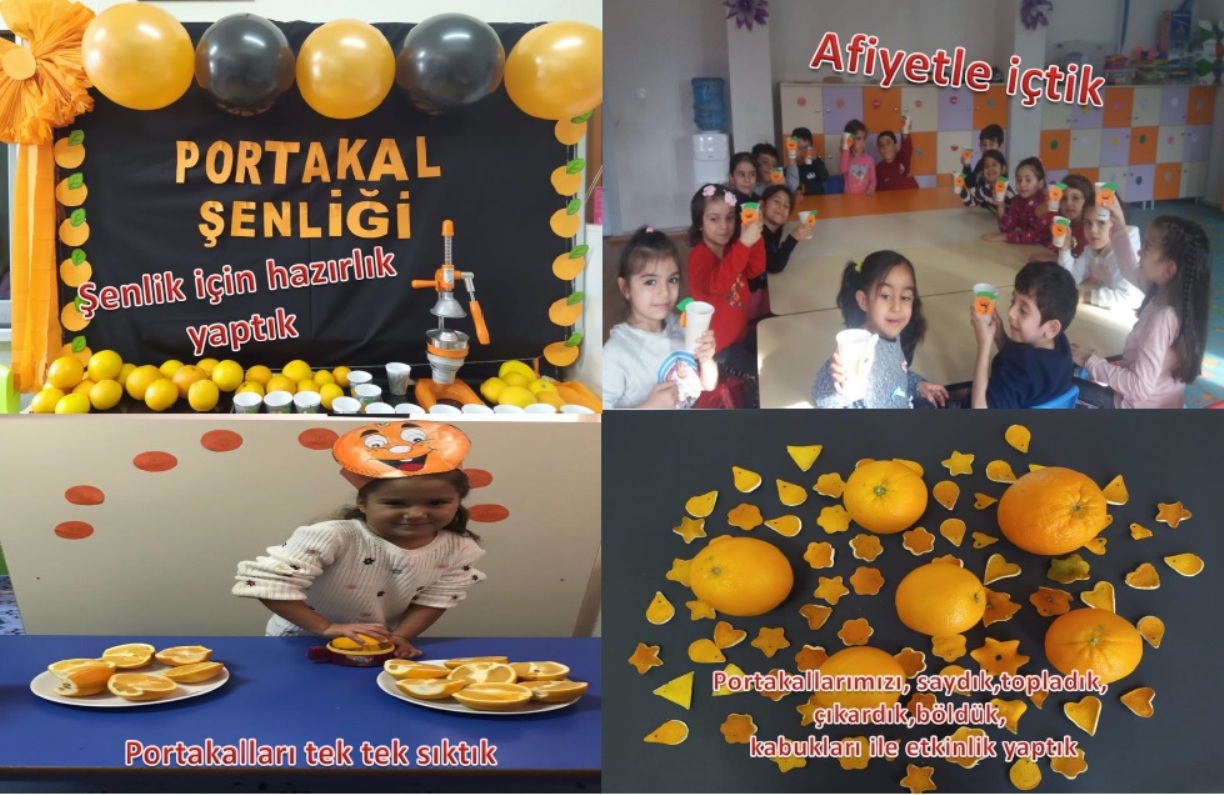 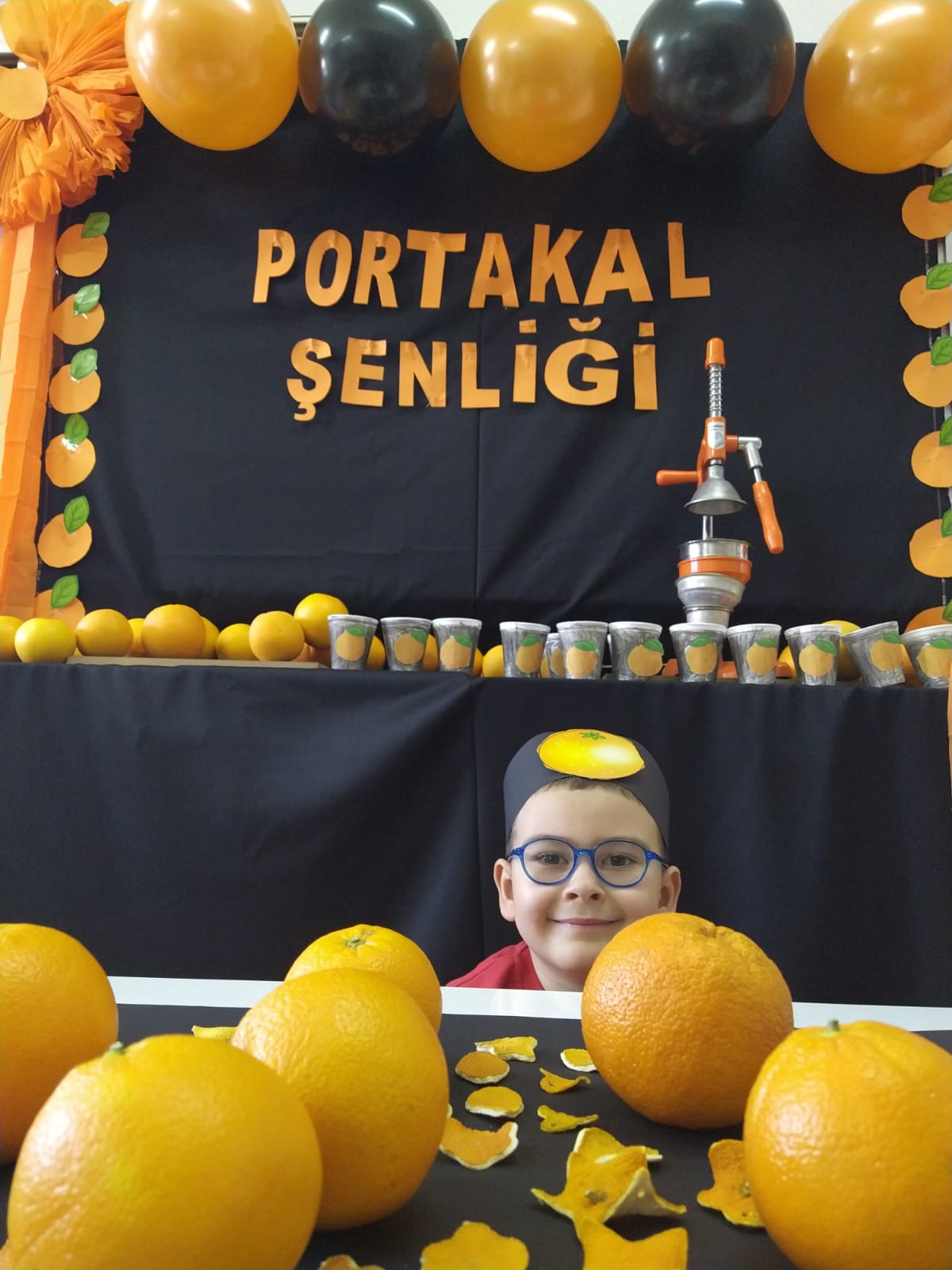 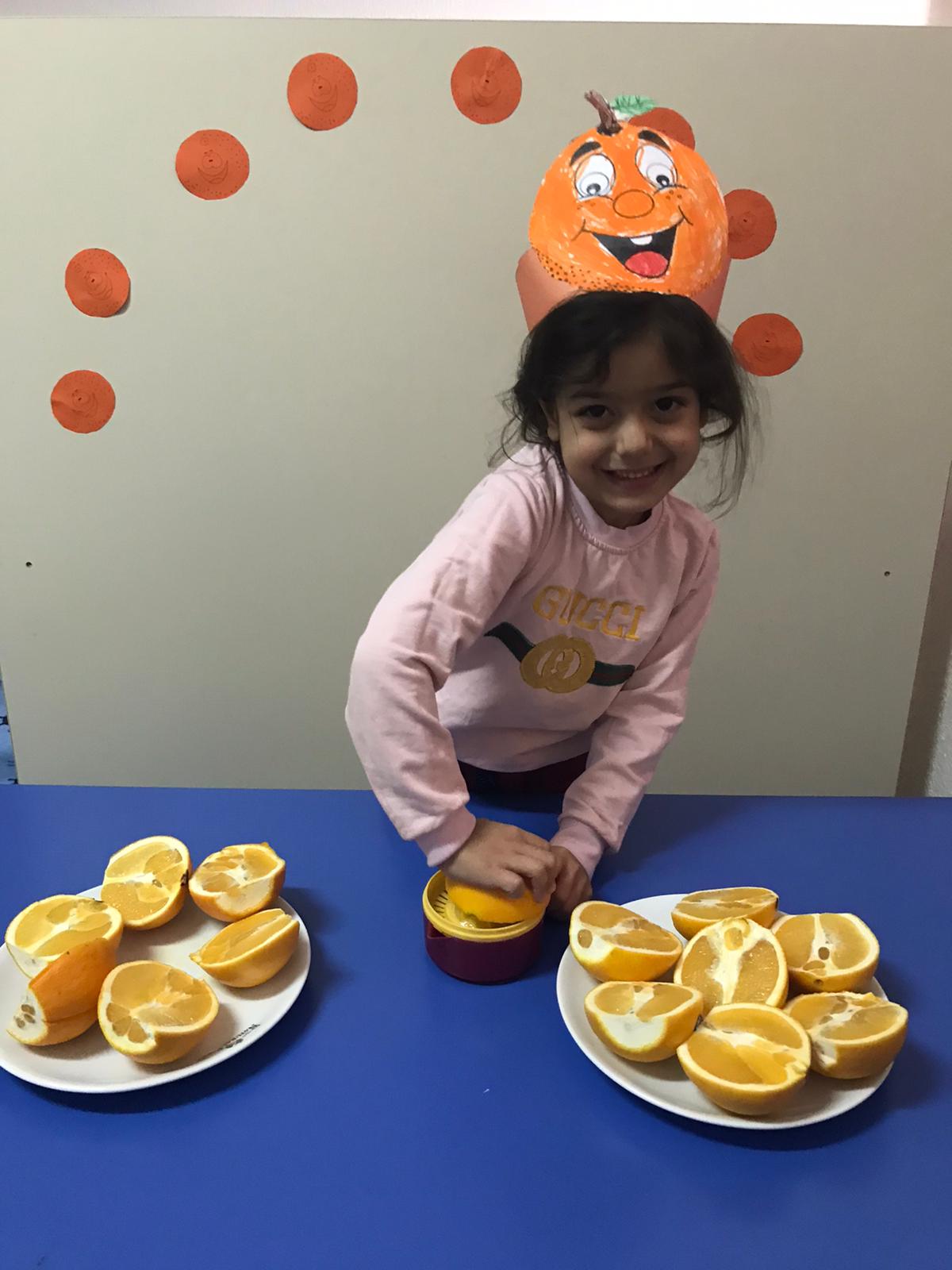 